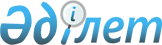 О предоставлении в 2019 году мер социальной поддержки специалистам в области здравоохранения, образования, социального обеспечения, культуры, спорта и агропромышленного комплекса, прибывшим для работы и проживания в сельские населенные пункты района Беимбета Майлина
					
			С истёкшим сроком
			
			
		
					Решение маслихата Тарановского района Костанайской области от 19 марта 2019 года № 262. Зарегистрировано Департаментом юстиции Костанайской области 27 марта 2019 года № 8312. Заголовок - в редакции решения маслихата района Беимбета Майлина Костанайской области от 18 декабря 2019 года № 323. Прекращено действие в связи с истечением срока
      Сноска. Заголовок - в редакции решения маслихата района Беимбета Майлина Костанайской области от 18.12.2019 № 323 (вводится в действие по истечении десяти календарных дней после дня его первого официального опубликования).
      В соответствии с пунктом 8 статьи 18 Закона Республики Казахстан от 8 июля 2005 года "О государственном регулировании развития агропромышленного комплекса и сельских территорий" маслихат района РЕШИЛ:
      Сноска. Преамбула - в редакции решения маслихата района Беимбета Майлина Костанайской области от 18.12.2019 № 323 (вводится в действие по истечении десяти календарных дней после дня его первого официального опубликования).


      1. Предоставить в 2019 году специалистам в области здравоохранения, образования, социального обеспечения, культуры, спорта и агропромышленного комплекса, прибывшим для работы и проживания в сельские населенные пункты района Беимбета Майлина, подъемное пособие и социальную поддержку для приобретения или строительства жилья.
      Сноска. Пункт 1 с изменением, внесенным решением маслихата района Беимбета Майлина Костанайской области от 18.12.2019 № 323 (вводится в действие по истечении десяти календарных дней после дня его первого официального опубликования).


      2. Настоящее решение вводится в действие по истечении десяти календарных дней после дня его первого официального опубликования.
					© 2012. РГП на ПХВ «Институт законодательства и правовой информации Республики Казахстан» Министерства юстиции Республики Казахстан
				